   台北市不動產仲介經紀商業同業公會   函信箱：taipei.house@msa.hinet.net 網址：//www.taipeihouse.org.tw/ 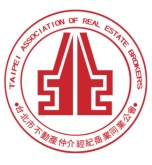 會址：110基隆路一段111號-1 聯絡電話：2766-0022  傳真：2760-2255       發文日期：中華民國109年11月16日受文者：各會員公司 主  旨：公會健行隊謹訂於12月17日(週四)舉辦「2020房仲健康年邁向七星山之巔」登山健行活動，敬請踴躍報名參加!說  明： 公會健行隊舉辦「2020房仲健康年邁向七星山之巔」七星山登山步道有三條不同生態景觀步道一次走完登山健行活動，敬請共襄盛舉。活動內容如下：(一)活動時間：109 年 12月 17 日(星期四)。     (二)活動行程：08:00報到陽明山公車總站後方空地                   08:30集合、行前說明、整隊出發                   13:30小油坑遊客中心自行赋歸。     (三)活動對象：健行隊盛事邀集會員公司所屬不動產從業人員，展現團結及活力，讓運動結合                   交流，創造未來無限希望。      (四)活動說明:陽明山國家公園裡海拔1120公尺的七星山主峰是台北市第一高峰, 是台北市                  民每年至少要去攻頂一次的山峰!七星山登山步道有三條路線登, 分別是苗圃                  線、小油坑線、冷水坑線、這三條不同生態景觀路線我們一次走完，爬山有益                  身體健康，歡迎大家來同歡^^ 三、登山路線: 由集合地點公車總站出發-陽明山遊客中心-七星山登山步道(苗圃線)苗圃登山口-              七星公園-七星山登山步道(冷水坑線)-七星山東峰-七星山主峰-七星山登山步道              (小油坑線)-觀景平台-硫磺噴氣孔-觀景平台-小油坑遊客服務站-小油坑噴氣孔-              活動結束自行赋歸。四、登山時間: 約5小時五、搭車指南：請搭乘7:30前「劍潭捷運站」發車260，紅5公車至陽明山公車總站。六、報到事宜: 參加人員當日上午08:00開始報到，並同時領取礦泉水、餐點、水果。七、聯絡電話：公會健行隊 張欽政隊長  0937-459-040 八、報     名：即日起至109年12月11日止。請填寫報名表傳真02-2760-2255，並來電公會2766-0022確認。九、攜帶裝備：一日郊山裝備。十、注意事項：本活動山區氣候變化大請注意保暖、備妥登山杖、雨具，自備個人藥品及注意身體              健康，並注意登山安全。報名表（傳真：2760-2255後，煩請來電2766-0022公會確認。謝謝！）※電子信函或傳真視同正式公文，請轉相關單位主管公司： 公司： 聯絡人＆電話:聯絡人＆電話:聯絡人＆電話:共      人姓名生日(保險用)生日(保險用)身分證字號(保險用)手機(必填) 手機(必填) 